İLİŞİK KESME FORMU  …../…../201…									        İMZA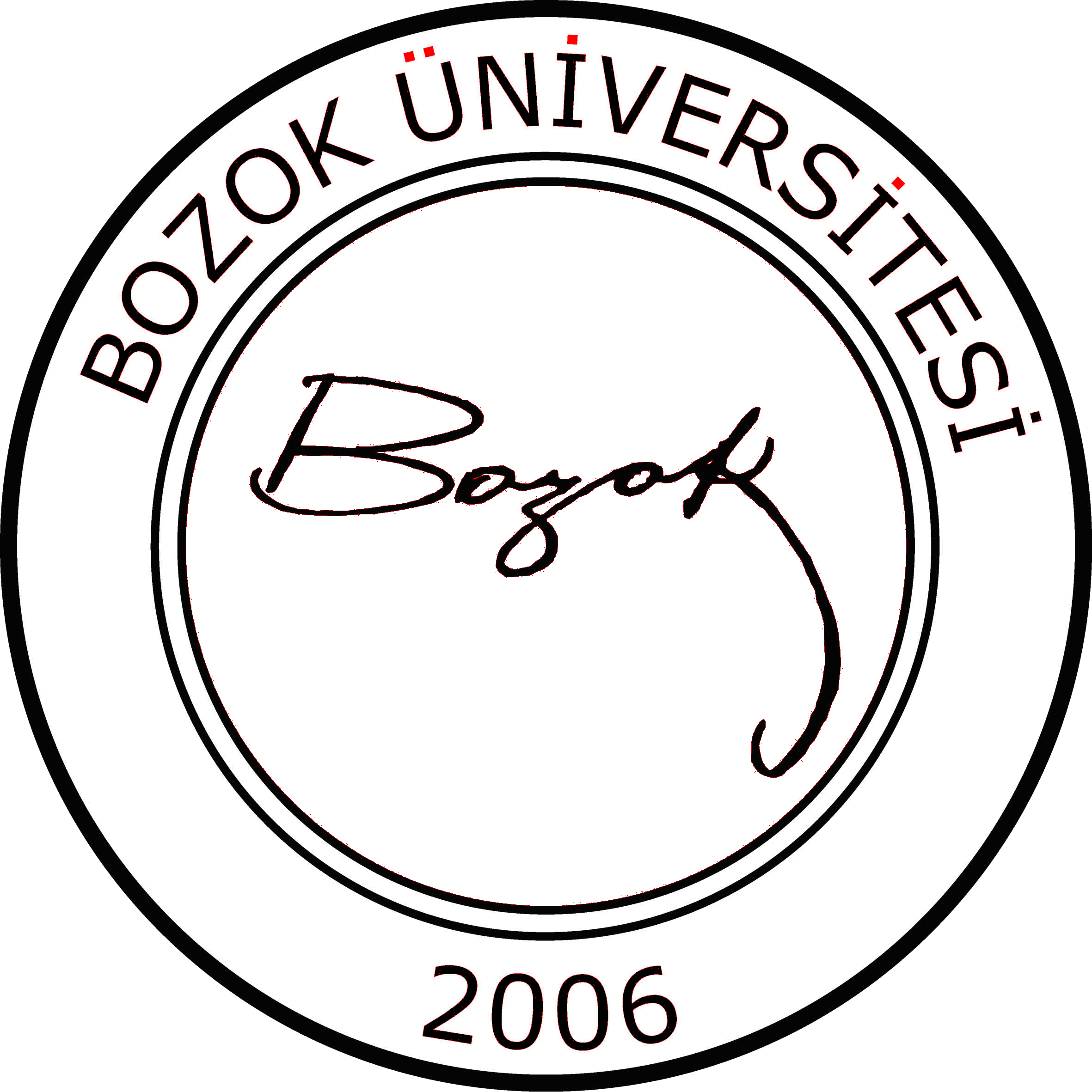 T.C.BOZOK ÜNİVERSİTESİ REKTÖRLÜĞÜBoğazlıyan Meslek Yüksekokulu MüdürlüğüT.C. Kimlik No                        Adı ve Soyadı                          Bölümü        Öğrenci Numarası            İlişik Kesme nedeni          MezuniyetBirimlerAyrılmasında Sakınca Bulunup BulunmadığıOnaylayanın Adı ve SoyadıİmzasıDanışmanLaboratuvar(Bölüm Başkanı)Bölüm BaşkanıYüksekokul SekreteriÖğrenci İşleri Bürosu